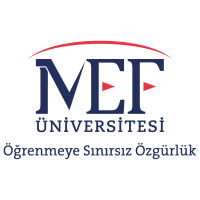 SOSYAL BİLİMLER ENSTİTÜSÜLİSANSÜSTÜ PROGRAMLARTEZ/PROJE KONUSU ve/veya DANIŞMAN DEĞİŞİKLİĞİ ONAY FORMUTarih: ../../20..TEZ/PROJE KONUSU (ESKİ): TEZ/PROJE KONUSU (YENİ): Öğrenci Numarası : ...................................................................................................................... Öğrenci Adı, Soyadı : .................................................................................................................. Program: .......................................................................................................................................İmza: Mevcut Danışmanın Adı, Soyadı: ................................................................................................ İmza: Yeni Danışmanın Adı, Soyadı: .................................................................................................... İmza: Bölüm Başkanı’nın Onayı: ........................................................................................................İmza: Sosyal Bilimler Enstitüsü’nün Onayı: ......................................................................................... Tarih : 